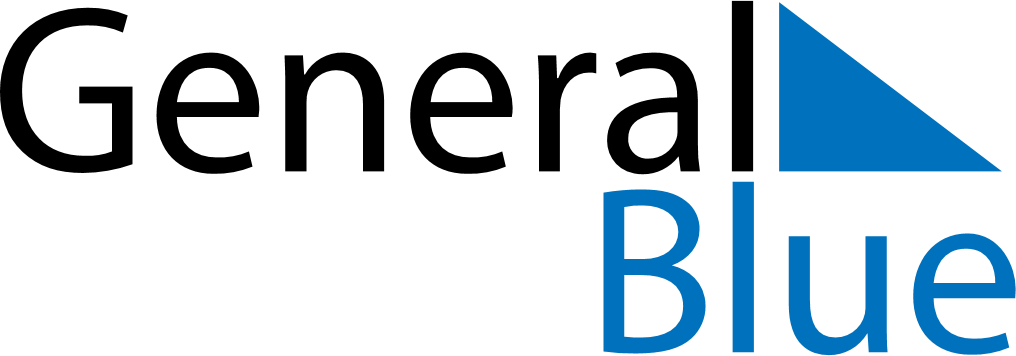 Daily Planner November 28, 2021 - December 4, 2021Daily Planner November 28, 2021 - December 4, 2021Daily Planner November 28, 2021 - December 4, 2021Daily Planner November 28, 2021 - December 4, 2021Daily Planner November 28, 2021 - December 4, 2021Daily Planner November 28, 2021 - December 4, 2021Daily Planner November 28, 2021 - December 4, 2021Daily Planner SundayNov 28MondayNov 29TuesdayNov 30WednesdayDec 01ThursdayDec 02 FridayDec 03 SaturdayDec 04MorningAfternoonEvening